 Rada Gminy Lesznowola          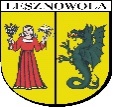          OGŁOSZENIENa podstawie art. 20 ust.2 ustawy z dnia 8 marca 1990r. o samorządzie gminnym (t.j. Dz. U. z 2016r. poz. 446  ze zm.) zwołuję XXXIV Sesję Rady Gminy Lesznowola w dniu 30 sierpnia 2017r. / środa/ o godz. 900 .Sesja odbędzie się w sali konferencyjnej Urzędu Gminy w Lesznowoli. Proponuje się następujący porządek posiedzenia:  ___________________________________________________1. Otwarcie obrad XXXIV Sesji Rady Gminy Lesznowola.   2. Przyjęcie porządku obrad i  stwierdzenie quorum .3. Przyjęcie sprawozdania Wójta Gminy za okres od 10 lipca 2017r. do 24 sierpnia 2017r. 4. Informacje Przewodniczącej Rady Gminy Lesznowola o działaniach podejmowanych w okresie     między sesjami. 5. Rozpatrzenie projektów uchwał Rady Gminy Lesznowola w sprawie:    ___________________________________________________________________zmiany Wieloletniej Prognozy Finansowej Gminy Lesznowola na lata 2017-2025,zmiany uchwały budżetowej Gminy Lesznowola na rok 2017,zmiany uchwały Nr 563/XLII/2010 Rady Gminy Lesznowola z dnia 9 listopada 2010r. w sprawie określenia dochodów gromadzonych na wydzielonym rachunku przez samorządowe jednostki budżetowe prowadzące działalność określoną w ustawie z dnia 7 września 1991r. o systemie oświaty,wyrażenia zgody na wniesienie wkładu nie pieniężnego w celu pokrycia podwyższonego kapitału zakładowego Lesznowolskiego Przedsiębiorstwa Komunalnego Sp. z o.o. z siedzibą w Lesznowoli,wyrażenia zgody na wniesienie wkładu niepieniężnego ( aportu) w celu podwyższenia kapitału zakładowego Lesznowolskiego Przedsiębiorstwa Komunalnego Sp. z o.o. z siedzibą w Lesznowoli i objęcia nowych udziałów,wyrażenia zgody na wniesienie wkładu niepieniężnego ( aportu) w celu podwyższenia kapitału zakładowego Lesznowolskiego Przedsiębiorstwa Komunalnego Sp. z o. o. z siedzibą w Lesznowoli i objęcia nowych udziałów,wyrażenia zgody na ustanowienie na czas nieokreślony nieodpłatnej służebności gruntowej polegającej na prawie przejazdu na części nieruchomości oznaczonej w ewidencji gruntów i budynków nr 61/27, położonej w obrębie Mroków,wyrażenia zgody na ustanowienie na czas nieokreślony służebności gruntowej polegającej na prawie przejazdu, przechodu na części nieruchomości oznaczonej w ewidencji gruntów i budynków nr 244, położonej w obrębie Lesznowola,wyrażenia zgody na nieodpłatne nabycie na rzecz Gminy Lesznowola prawa własności niezabudowanej nieruchomości, oznaczonej w ewidencji gruntów i budynków nr 134, położonej w obrębie Stefanowo, gmina Lesznowola, powiat piaseczyński,zmieniającą uchwałę Rady Gminy Lesznowola Nr 209/XVII/2016 z dnia lutego 2016r. w sprawie przystąpienia do sporządzenia zmiany miejscowego planu zagospodarowania przestrzennego gminy Lesznowola dla części obrębu PGR i Radiostacja Łazy, zatwierdzonego uchwała Nr 577/XLII/2010 Rady Gminy Lesznowola z dnia 9 listopada 2010r.,zmieniająca uchwałę Rady Gminy Lesznowola Nr 577/XLII/2010 z dnia 9 listopada 2010 w sprawie uchwalenia miejscowego planu zagospodarowania przestrzennego gminy Lesznowola dla części obrębu PGR i Radiostacja Łazy,zmieniająca uchwałę Rady Gminy Lesznowola Nr 142/XII/2015 z dnia 11 września 2015r. w sprawie przystąpienia do sporządzenia zmiany miejscowego planu zagospodarowania przestrzennego gminy Lesznowola dla części obrębów: Wola Mrokowska i Kolonia Mrokowska, uchwalenia miejscowego planu zagospodarowania przestrzennego gminy Lesznowoladla części obrębów: Wola Mrokowska, Kolonia Mrokowska, Warszawianka, Mroków, przystąpienia do sporządzenia miejscowego planu zagospodarowania przestrzennego gminy Lesznowola dla części obrębu Janczewice ( rejon na zachód od ul. Jedności i ul. Żytniej),uchwalenia Regulaminu utrzymania czystości i porządku na terenie Gminy Lesznowola,uchwalenia Gminnego Programu Wspierania Rodziny na lata 2017-2020,przystąpienia Gminy Lesznowola do realizacji projektu partnerskiego pn. „ E-       innowacje JST” w ramach Programu Operacyjnego Wiedza Edukacja Rozwój 2014-             2020, Działania 2.18 Wysokiej jakości usługi administracyjne,              współfinansowanego ze środków Europejskiego Funduszu Społecznego ( EFS),zmiany nazwy drogi „ Marii Skłodowskiej-Curie” w Lesznowoli,wyrażenia zgody na zawarcie przez Gminę Lesznowola Aneksu do Porozumienia Międzygminnego z Miastem Stołecznym Warszawa w sprawie powierzenia zadań gminnego transportu zbiorowego.      6.  Przyjęcie protokołu Nr XXXIII/R/2017 z dnia 14 lipca  2017r.      7.  Oświadczenia, pytania i interpelacje.	      8.  Sprawy różne.      9.  Zamknięcie XXXIV sesji Rady Gminy Lesznowola.       									      Przewodniczący 									Rady Gminy Lesznowola       Bożenna Korlak